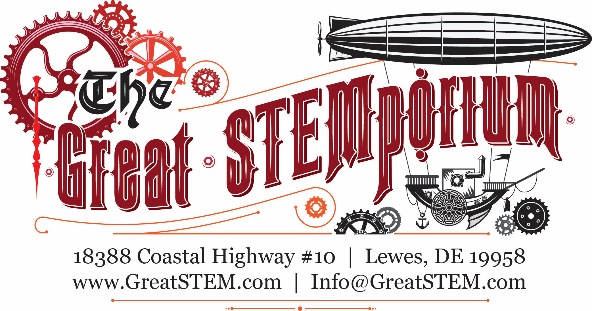 Summer Camp Outing - BOOKING Information FormCAMP INFORMATIONDATE / TIME* Bookings are available only on Monday & Tuesday’s.  Camp programs last for 2 hours including time to eat your packed lunch.  Departure time must be no later than 12:30pm. CONTACT INFORMATIONESTIMATED HEAD COUNTACTIVITY INFORMATIONPayment may be made with cash or company check.  Personal checks not accepted.  Please make check payable to CAVID LLC d/b/a The Great STEMporium [DE eSupplier # 0000510553].  Payment is due upon arrival.  Cancelation within 14 days of booking date will result in a fee of 50% of the total booking fee payable upon receipt.Thank you for choosing The Great STEMporium!!Camp Company Name:Address:Outing Date*:Time of Arrival*:Primary Contact Name:Primary Contact Cell Phone:Primary Contact Email Address:Secondary Contact Name:Secondary Contact Cell Phone:Estimated Number of Kids:Estimated Number of Adults: Headcount by Age:Activity / Price per Student:Will you be eating lunch at The Great STEMporium?  If yes, packed or delivered?